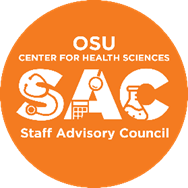 Staff Advisory Council – AgendaAugust 17, 2021 at 12pA.R. and Marylouise Tandy Medical Academic Building, Room 333Call to Order: Diana SandersRoll Call: JuLee WellsApproval of Minutes: 6/15/2021 (since no quorum at last meeting) and 7/20/21 meetingApproval of the AgendaReports of University Committees: Administration-  written reportHR- Jessica CowlesFacilities- Angelyn HolmesIT-Wellness- Kelsey AshwoodSecurity-Officer Reports:Secretary – JuLee WellsTreasurer – Shannon TaylorVice Chair – VACANTChair – Diana SandersStanding Committees ReportRules and Procedures Committee- Michelle LovelessCommunications Committee- NEED CHAIRAwards and Recognition Committee Carol RoadesIn-Person Awards Ceremony Vote- Becca FloydOutreach & Fundraising Committee	- NEED CHAIRNew BusinessNew Member - VoteWelcome guestsRoundtable activity, “Why did you join SAC?”Announcements:New members interested in joining SAC please let the Secretary JuLee Wells know!Reminder to let us know that if there are any concerns or issues you have that you would like for us to address with Administration, let your Executive Board know! AdjournmentNext Meeting: September 21, 2021 In-person- Tandy